Guided Reading LO: To distinguish between statements of fact and opinion 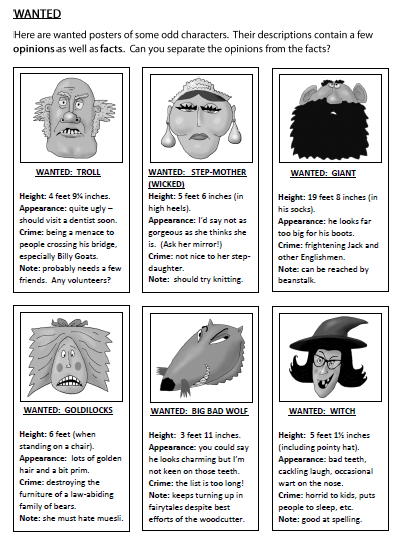 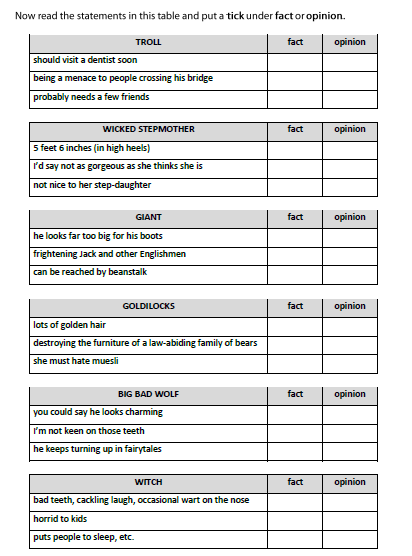 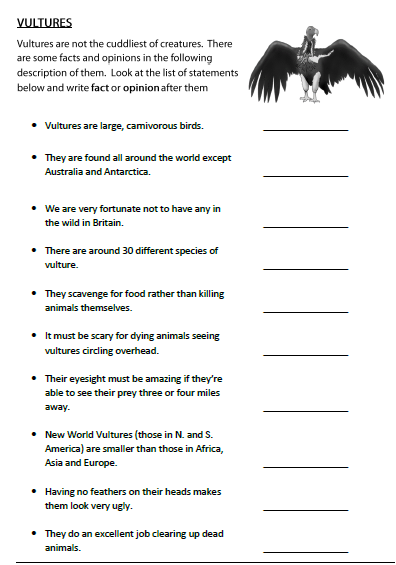 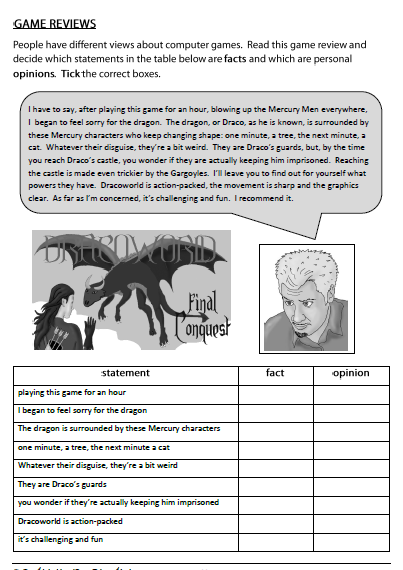 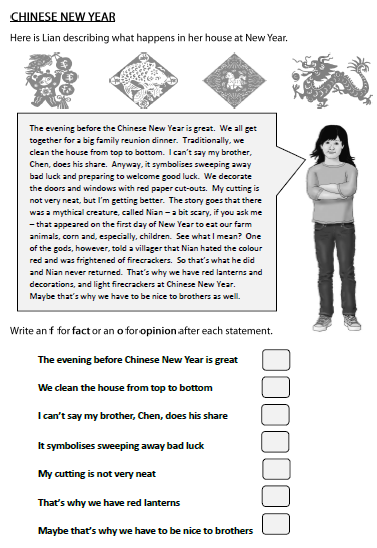 LO: To summarise the main ideas drawn from more than one paragraph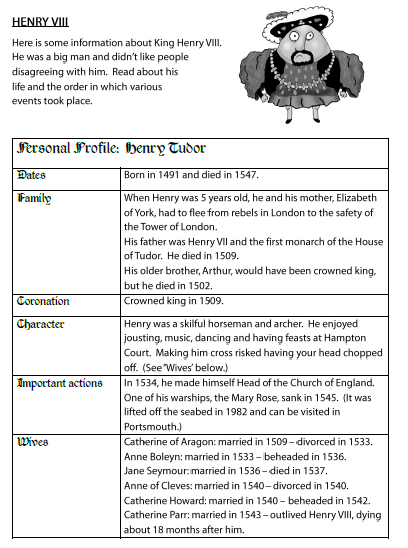 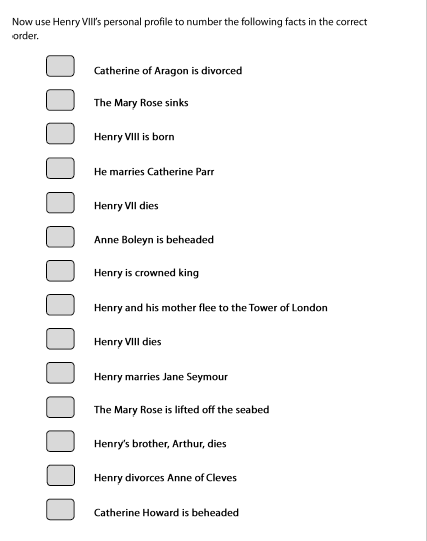 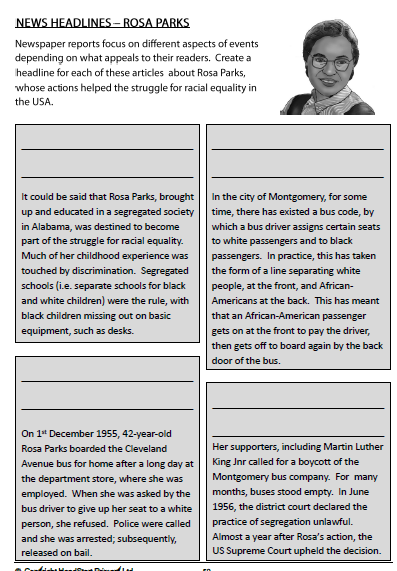 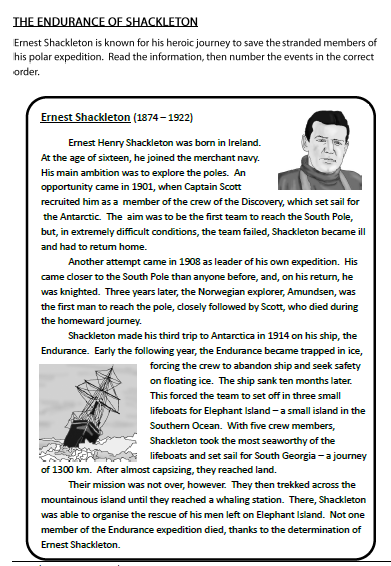 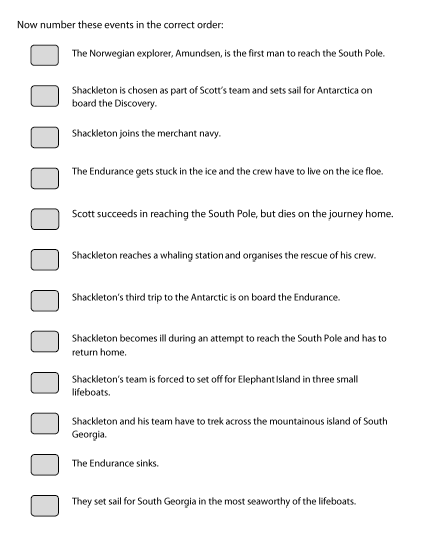 